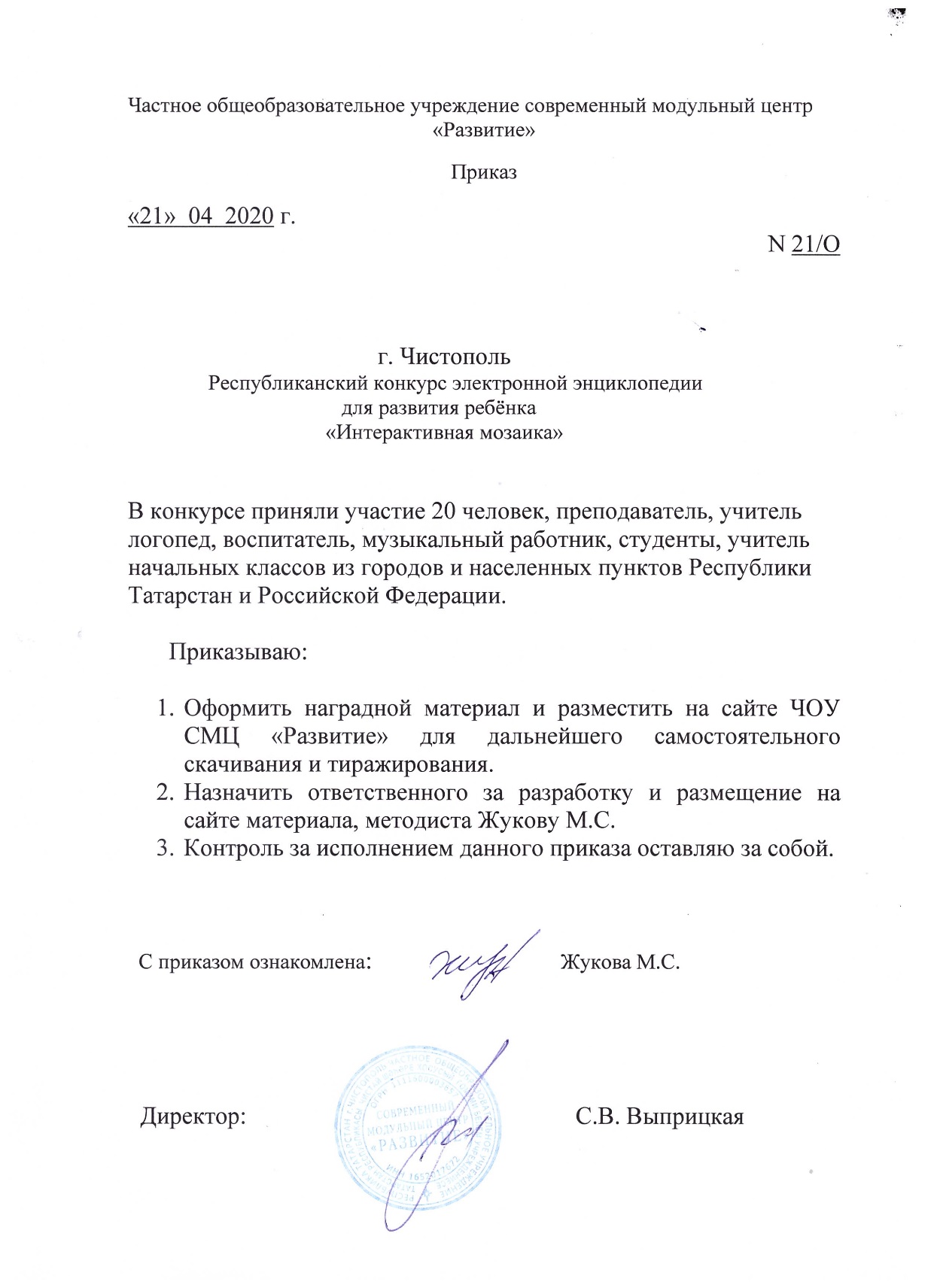 ПРОТОКОЛ Республиканский конкурс электронной энциклопедии для развития ребенка «Интерактивная мозаика»№№ФИО участникаДолжность Название работыОбразовательное учреждение, ГородМЕСТОНоминация «интерактивная игра»Номинация «интерактивная игра»Номинация «интерактивная игра»Номинация «интерактивная игра»Номинация «интерактивная игра»Номинация «интерактивная игра»Номинация «интерактивная игра»1Творческий коллектив поСпециальности «Дошкольное образование»Творческий коллектив поСпециальности «Дошкольное образование»преподаватель«Путешествие по Татарстану»ГАПОУ «Казанский педагогический колледж» КазаньУЧАСТНИК2Вафина Лейла Мансуровна Ахмадиева ГульшатРавильевна БикташеваЛандыш СалихзяновнаВафина Лейла Мансуровна Ахмадиева ГульшатРавильевна БикташеваЛандыш СалихзяновнаУчитель логопедВоспитатели«Со звуками играем, речь развиваем»МБДОУ «Детский сад № 13 «Ивушка» г. Нурлат РТ», г. Нурлат1 МЕСТО3Хворостьева ТатьянаПавловна, ДаулетшинаТагьзимя Мукатдисовна,Суханова ДинараМинахметовнаХворостьева ТатьянаПавловна, ДаулетшинаТагьзимя Мукатдисовна,Суханова ДинараМинахметовнаВоспитатель«Поиграем с Шариком»МБДОУ «Детский сад №2 «Белочка» г.Нурлат РТ2 МЕСТО4Вильданова ДиляраФаритовнаВильданова ДиляраФаритовнаЛогопедИнтерактивная игра «Лого-кухня» МБДОУ «Детский сад № 5»2 МЕСТО5Гумерова Лилия ВакилевнаГумерова Лилия ВакилевнаУчитель логопедИнтерактивная игра для детей с ОНР в подготовительной группе на тему: "Космос".МАДОУ Д/С 161 гКазань3 МЕСТО	 Номинация «интерактивный кроссворд»	 Номинация «интерактивный кроссворд»	 Номинация «интерактивный кроссворд»	 Номинация «интерактивный кроссворд»	 Номинация «интерактивный кроссворд»	 Номинация «интерактивный кроссворд»	 Номинация «интерактивный кроссворд»6Яруллина АльбинаРавильевнаЯруллина АльбинаРавильевнавоспитатель«Весна»МБДОУ №34 «Гульчечек», г.Зеленодольск РТ1 МЕСТО7Ерохина Евгения ВикторовнаЕрохина Евгения ВикторовнаВоспитатель«Школьные принадлежности»МБДОУ детский сад комбинированного вида № 4 «Ляйсан» Бугульминского муниципального района РТ2 МЕСТОНоминация «интерактивный тренажер»Номинация «интерактивный тренажер»Номинация «интерактивный тренажер»Номинация «интерактивный тренажер»Номинация «интерактивный тренажер»Номинация «интерактивный тренажер»Номинация «интерактивный тренажер»8Садикова Лилия ИвановнаСадикова Лилия ИвановнаВоспитатель«Инерактивный коврик»МБДОУ №18 «Ласточка» Детский сад комбинированного вида г.Елабуга3 МЕСТО9Шушкова Ляйля ХамидовнаШушкова Ляйля ХамидовнаВоспитатель«Интерактивный коврик»МБДОУ №18 «Ласточка» Детский сад комбинированного вида г.Елабуга3 МЕСТО10Гибадуллина АльфияКаримулловнаГибадуллина АльфияКаримулловнаМузыкальный руководитель«Медвежонок в городе»МАДОУ «Детский сад №161 комбинированного вида» Приволжского района города Казани2 МЕСТО11Тарских Инна ВладимировнаТарских Инна Владимировнаучитель-логопедАвторская методическая разработка игра – тренажёр «Путешествие друзей в гости к племени Чанга».МБДОУ «Детский сад №5 комбинированного вида» Приволжского района г. Казани2 МЕСТО12Ибрагимова ЛяйсанИльшатовнаИбрагимова ЛяйсанИльшатовнаВоспитатель«Геометрические фигуры»МАДОУ «Детский сад №188 комбинированного вида с татарским языком воспитания и обучения» Вахитовского района г.Казани1 МЕСТО13Ибрагимова Ляйсан ИльшатовнаИбрагимова Ляйсан ИльшатовнаВоспитатель«Геометрические фигуры»МАДОУ «Детский сад №188 комбинированного вида с татарским языком воспитания и обучения» Вахитовского района г.Казани1 МЕСТО14Файзутдинова ГульчачакКаимовнаФайзутдинова ГульчачакКаимовнаВоспитательӘкияттә кунакта (В гостях у сказки)МБДОУ «Детский сад №3 «Светлячок» общеразвивающего вида г. Нурлат РТ»1 МЕСТОНоминация «другая интерактивная презентация»Номинация «другая интерактивная презентация»Номинация «другая интерактивная презентация»Номинация «другая интерактивная презентация»Номинация «другая интерактивная презентация»Номинация «другая интерактивная презентация»Номинация «другая интерактивная презентация»15Ахметгараева АйсылуШафагатовнаАхметгараева АйсылуШафагатовнаВоспитатель«Загадки природы»МБДОУ Детский сад «Аккош» с.Тумутук Азнакаевского муниципального района РТ1 МЕСТОНоминация «интерактивная викторина»Номинация «интерактивная викторина»Номинация «интерактивная викторина»Номинация «интерактивная викторина»Номинация «интерактивная викторина»Номинация «интерактивная викторина»Номинация «интерактивная викторина»16Абдуллина Дина АйратовнАбдуллина НатальяАндреевнаАбдуллина Дина АйратовнАбдуллина НатальяАндреевнаСтудентка 344 группы КПК воспитательИнтерактивная виртуальнаяэкскурсия погороду Казань комбинированног«По следамЗилантика»МАДОУ “Детский сад №374городу Казань комбинированного вида”Приволжского района г.Казани1 МЕСТО17Тычкина Ирина Алексеевна Хисамиева ЭльвираРустемовна СайфуллинаАльбина ИсламовнаТычкина Ирина Алексеевна Хисамиева ЭльвираРустемовна СайфуллинаАльбина ИсламовнаУчитель начальных классов«Эрудит лото»МБОУ «Лицей № 9 имени А. С. Пушкина ЗМР РТ», г. Зеленодольск2 МЕСТО18Ракипова Юлия РустамовнаРакипова Юлия РустамовнаУчитель русского языка и литературы Викторина «По улицам родного города» МБОУ «СОШ № 60», г. Набережные Челны1 МЕСТО